Государственный контракт на поставку газа№ «_______»АО «Газпром газораспределение Элиста», именуемое в дальнейшем “Поставщик”, в лице _________________ действующего на основании ________________________ с одной стороны, ___________________________________________________________________________, именуемое в дальнейшем «Заказчик», в лице _______________________________________________________, действующего на основании ______________, с другой стороны, совместно именуемые в дальнейшем «Стороны», заключили настоящий Государственный контракт (далее по тексту - Контракт) для обеспечения государственных нужд о следующем:1. Термины и определения1.1. Термины и определения в Контракте принимаются согласно Федеральному закону от 31.03.1999 № 69-ФЗ «О газоснабжении в Российской Федерации» и Правилам поставки газа в Российской Федерации, утвержденным Постановлением Правительства РФ от 05.02.1998 № 162 (далее – Правила поставки газа), «Основным положениям формирования и государственного регулирования цен на газ и тарифов на услуги по его транспортировке на территории Российской Федерации», утвержденным Постановлением Правительства РФ от 29.12.2000 № 1021,  и дополняется термином «граница балансовой принадлежности инженерных коммуникаций»:«Граница балансовой принадлежности инженерных коммуникаций – место подключения инженерных систем Заказчика к инженерным системам газораспределительной организации (ГРО), если иное не определено условиями контракта поставки».2. Предмет Контракта2.1. Поставщик обязуется поставлять с «__» ___________ 2017г. по «__» _________ 2017 г. до границы балансовой принадлежности инженерных коммуникаций, а Заказчик получать (выбирать) газ, добытый ОАО «Газпром» и его аффилированными лицами (далее – газ), и оплачивать стоимость газа, стоимость транспортировки, плату за снабженческо-сбытовые услуги (ПССУ).2.2. Суточный контрактный объем поставки газа по месяцам с «__» ___________ 2017г. по «__» _________ 2017 г. (тыс. м3)по всем точкам подключения сетей Заказчика к газораспределительным сетям (далее - объектам Заказчика) приведенным в Таблице № 1 (Приложение № 1), которое является неотъемлемой частью контракта.Заказчик обязан до 1 апреля представлять Поставщику заявку на поставку газа на следующий год с разбивкой по месяцам по всем объектам Заказчика, приведенным в Таблице № 1 (Приложение № 1).При отсутствии у Заказчика персонала, аттестованного в соответствии с требованиями  действующих Правил безопасности систем газораспределения и газопотребления, поставка газа производится только при наличии контракта на техническое обслуживание инженерных коммуникаций опасного производственного объекта Заказчика со специализированной организацией, имеющей лицензию на этот вид деятельности.Заказчик обязан обеспечить техническое обслуживание и безопасность эксплуатации находящихся в его ведении объектов газового хозяйства, приборов и оборудования, связанных с потреблением газа в соответствии со статьями 539 (ч. 2) и 543 (ч. 1) ГК РФ.2.3. По Контракту месяцем поставки газа, периодом поставки газа и отчетным периодом является календарный месяц. По Контракту сутками поставки газа является период времени с 1000, время московское, текущих суток до 1000, время московское, следующих суток.2.4. В трехдневный срок после получения из бюджета информации о величине бюджетных ассигнований, предусмотренных по подстатье 223 КОСГУ «Коммунальные услуги», Заказчик направляет в адрес Поставщика, либо обращается к распорядителю бюджетных средств о представлении им в адрес Поставщика копии расходного расписания на текущий год. В дополнение к расходному расписанию предоставляется расшифровка подстатьи 223 КОСГУ «Коммунальные услуги» с выделением бюджетных средств на оплату газа в размере, соответствующем объемным показателям настоящего Контракта и ценам, установленным в порядке, определяемом Правительством Российской Федерации.Изменение суточного контрактного объема поставки газа на будущий период в любом периоде года и, соответственно, контрактного месячного объема газа, годового объема газа в течение срока действия Контракта производится Поставщиком на основании заявки Заказчика, полученной Поставщиком не позднее 15 числа месяца, предшествующего планируемому, и сведений о соответствующем изменении размера бюджетных ассигнований, предусмотренных на оплату газа, и оформляется дополнительным соглашением к Контракту.По соглашению Сторон контрактные месячные или годовые объемы поставки газа на отдельные объекты Заказчика, указанные в Таблице № 1 (Приложение № 1) настоящего Контракта, могут быть увеличены или уменьшены за счет уменьшения или увеличения, соответственно, объемов поставки на другие объекты Заказчика, указанные в Таблице № 1 (Приложении № 1), на основании заявок Заказчика, полученных Поставщиком не позднее 15 числа месяца, предшествующего планируемому. Дополнительные объемы газа, сверх объемов, указанных в Таблице № 1 (Приложении № 1) Договора, оформляются Договором дополнительной поставки в соответствии с п.15.1-15.3 «Основных положений формирования и государственного регулирования цен на газ и тарифов на услуги по его транспортировке на территории Российской Федерации», утвержденных Постановлением Правительства Российской Федерации от 29 декабря 2000 г. № 1021.. Изменение квартального объема поставки газа в части неравномерного распределения квартального объема по месяцам квартала производятся Поставщиком на основании заявок Заказчика, представляемых не менее, чем за 80 суток до начала планируемого квартала.Дополнительные объемы газа могут быть поставлены при наличии в совокупности следующих условий:- наличие технических возможностей газотранспортной и газораспределительной систем;- наличие у Заказчика разрешения (согласия) на использование газа в качестве топлива, допускающего увеличение годового расхода газа до запрашиваемого объема;- отсутствия задолженности за потребленный газ, выполнение условий оплаты в соответствии с настоящим Контрактом;- наличие у Поставщика всех надлежащим образом оформленных актов поданного-принятого газа, актов сверки расчетов.3. Режим и порядок поставки газа3.1. Поставка газа производится в соответствии с Правилами поставки газа в Российской Федерации, утвержденными Постановлением Правительства РФ от 05.02.1998 № 162.Поставщик обязан поставлять, а Заказчик получать (отбирать) газ равномерно в течение месяца в пределах установленной контрактом среднесуточной нормы поставки газа, а при необходимости - по согласованному между сторонами (включая владельцев газотранспортной системы) диспетчерскому графику, направленного Заказчиком Поставщику газа в срок не позднее 15 числа месяца, предшествующего планируемому.При перерасходе газа Заказчиком Поставщик вправе проводить принудительное ограничение его поставки до установленной суточной нормы поставки газа по истечении 24 часов с момента предупреждения об этом Заказчика.Невыборка газа не дает Заказчику право требовать впоследствии увеличения поставок газа свыше суточной нормы.Оперативные распоряжения ЦПДД ОАО «Газпром» о режимах поставки, транспортировки и отбора газа являются обязательными для выполнения Сторонами.3.2. Стороны обязаны уведомлять друг друга о технически необходимом сокращении или о полном прекращении поставки газа в следующем порядке:при плановой остановке (не менее одного раза в год) сроки проведения ремонтно-профилактических работ, связанных с изменением режимов газоснабжения, Стороны согласовывают взаимно не позднее, чем за 30 (тридцать) календарных дней и предупреждают друг друга не менее чем за 3 (трое) суток до начала работ. Стороны не вправе уклоняться от их проведения; при неплановых остановках за 3 (трое) суток до остановки;при возникновении аварийной ситуации  немедленно.Подключение оборудования сезонного действия к отопительному сезону допускается только с письменного согласия Поставщика. В случае пуска газа на газопотребляющее оборудование сезонного действия в нарушение установленных правил безопасности Поставщик оставляет за собой право, предупредив Заказчика за 1 сутки, приостановить поставку газа до устранения допущенных нарушений и (на период получения необходимых согласований и устранения нарушений) снимает с себя ответственность за обеспечение поставки газа Заказчику на условиях Контракта.3.3. Поставщик имеет право ограничить и/или полностью прекратить поставку газа Заказчику и не несет за это имущественную ответственность в следующих случаях:- полное или частичное неисполнение или ненадлежащее исполнение обязательств по оплате поставляемого газа и (или) услуг по его транспортировке в установленный настоящим Контрактом срок, допущенное Заказчиком более 3 раз в течение 12 месяцев (прекращение поставки газа), более 2 раз в течение 12 месяцев (ограничение); (при соблюдении условий п. 9.7. Контракта - кроме финансируемых за счет средств федерального бюджета организаций, обеспечивающих безопасность государства) (ред. ПП РФ от 25.11.2016 N 1245); самовольного включения Заказчиком газового оборудования, не сданного в эксплуатацию; наличия форс-мажорных обстоятельств в течение времени их действия; аварии на магистральных газопроводах и городских газовых сетях; изменения режимов газоснабжения по распоряжению ЦПДД ОАО «Газпром»; при плановых и неплановых остановках, рассмотренных в пункте 3.2. настоящего Контракта.При введении ограничения поставки газа указания Поставщика являются обязательными для Заказчика. Решение о введении ограничения или прекращения поставки газа действует до устранения причин введения ограничения или прекращения поставки газа. Решение об ограничении или прекращении поставки газа принимается Поставщиком в одностороннем порядке в соответствии с действующим законодательством Российской Федерации и действует до устранения обстоятельств, явившихся основанием для его принятия.Ограничение (прекращение) поставки газа производится по указанию Поставщика Заказчиком самостоятельно, а в противном случае – принудительно.При невыполнении Заказчиком требования Поставщика о сокращении (прекращении) газопотребления, Поставщик проводит принудительное ограничение поставки газа до измененной среднесуточной нормы или прекращает подачу газа Заказчику по истечении 1 суток с момента предупреждения его об отключении. Пуск газа на газоиспользующие установки Заказчика производится Поставщиком при надлежащем выполнении Заказчиком условий Контракта с Поставщиком. Работы по ограничению поставки газа, отключению от газоснабжения по причине нарушения Заказчиком сроков оплаты, снятию, а так же по установке охранных пломб выполняются Поставщиком за дополнительную плату в соответствии с утвержденными калькуляциями, действующие на момент оказания услуги, на основании выставляемых последним в адрес Заказчика счета-фактуры, акта сдачи-приемки работ (услуг) и счета для оплаты. Платными так же являются услуги по приемке узлов учета расхода газа и другие услуги, связанные с выездом представителя Поставщика к Заказчику, в том числе и по заявлению Заказчика на оказание услуг. В течение 5 рабочих дней с момента получения Заказчик обязан подписать со своей стороны акт сдачи-приемки работ (услуг) и возвратить экземпляр акта Поставщику.3.4. Заказчику разрешается использовать следующее газопотребляющее оборудование, перечисленное в Таблице № 2 (при большем количестве Приложение №2), при соблюдении положений Федерального закона «О промышленной безопасности опасных производственных объектов» от 21.07.97г. № 116-ФЗ, требований «Правил безопасности сетей газораспределения и газопотребления», утв. Приказом Федеральной службы по экологическому, технологическому и атомному надзору от 15.11.2013 г. N 542:Таблица № 2 (заполняется Заказчиком)Суммарная максимальная проектная мощность газоиспользующего оборудования Заказчика  ___________ м3/час.Заказчик обязан в течение трёх рабочих дней после окончания работ по установке (демонтажу) газоиспользующего оборудования, довести до сведения Поставщика данные о наименовании, количестве, мощности по газу и др. сведения об установленных (демонтируемых) установках, в том числе в случае отсутствия на объектах газопотребления Заказчика такого оборудования при заключении Контракта.3.5. Заказчик обязан представить Поставщику копию Технических условий на присоединение к газораспределительной системе газоиспользующего оборудования. Годовой объем газа не может превышать объема, установленного Техническими условиями на присоединение к газораспределительной системе газоиспользующего оборудования.3.6. В случае, если Заказчик относится к организациям, которым законодательством Российской Федерации в сфере электроэнергетики и теплоснабжения предусмотрено обязательное условие при получении разрешения на пуск газа наличие принятого в эксплуатацию резервного топливного хозяйства,  Заказчик обязуется обеспечить наличие и готовность к работе резервных топливных хозяйств, а также переход на резервные виды топлива, альтернативные газу. При этом Заказчик представляет Поставщику информацию о наличии резервного топлива 1-го и 15-го числа каждого месяца.При введении «Графика перевода потребителей на резервные виды топлива при похолоданиях» Заказчик, в течение действия графика, передает информацию о суточном расходе резервного вида топлива за прошедшие сутки Поставщику.Заказчик обязан обеспечить по распоряжению ЦПДД ОАО «Газпром» перевод газопотребляющего оборудования на резервные виды топлива, альтернативные газу, в соответствии с утвержденными Правительством Республики Калмыкия графиками (Графиком № 1 – «График перевода потребителей на резервные виды топлива при похолоданиях» и Графиком № 2 – «График аварийного ограничения подачи природного газа потребителям»). Указанные графики вводятся по распоряжению ЦПДД ОАО «Газпром» и доводятся до Заказчика Поставщиком. При этом суточные и месячные контрактные объемы снижаются на объем газа, неполученного Заказчиком в связи с введением Графиков № 1 или № 2.При невыполнении Заказчиком требования Поставщика о переводе на резервные виды топлива  Поставщик проводит принудительное ограничение поставки газа до установленных в указанных графиках суточных норм или отключает Заказчика в соответствии со сроками, указанными в уведомлении, направляемом Поставщиком Заказчику в соответствии с законодательством.4. Порядок учета газа4.1. Стороной, ведущей учёт газа, является Поставщик.4.2. Количество поставляемого газа определяется по УУГ Заказчика, согласно Таблице №3(при большем количестве УУГ - отдельное Приложение №3).Таблица № 3 (заполняется Заказчиком)4.3.  На каждом УУГ с помощью средств измерений должны определяться: время работы узла учета, расход и количество газа в рабочих и нормальных условиях, среднечасовая и среднесуточная температура газа, среднечасовое и среднесуточное давление газа, а также должна быть предусмотрена регистрация на бумажных носителях всех измеряемых параметров газа. Неисправностью УУГ является несоответствие его, либо любой из его составных частей метрологическим или техническим требованиям к средствам измерений, несоблюдение требований к условиям  эксплуатации средств измерений, отсутствие действующих поверительных клейм.4.4. При хранении учету подлежит газ: принимаемый в места хранения; отпускаемый с мест хранения; утерянный. Определение количества газа (объема) производится по УУГ в соответствии с требованиями ГОСТ 8.586.1-5-2005, ГОСТ Р 8.740-2011 во взаимосвязи с ГОСТ 30319.0-3-96.4.5 Заказчик обеспечивает сохранность и надлежащую эксплуатацию УУГ, пломб на них, а также сохранность пломб на закрытых байпасных линиях измерительных комплексов, опломбированных Поставщиком.4.6. За единицу объема принимается 1 м3 газа при стандартных условиях: температура +20 0С, давление 101,325 кПа (760 мм ртутного столба).4.7. Пределы измерений УУГ должны обеспечивать измерение расхода во всём диапазоне потребления газа. При работе УУГ ниже минимального значения расхода учет количества газа производится по минимальному значению расхода, установленного в документации на данный УУГ, но не более проектной мощности неопломбированного газоиспользующего оборудования. При работе УУГ выше максимального значения расхода учет количества газа производится по максимальной проектной мощности неопломбированного газоиспользующего оборудования.В случае отсутствия контроля перепада давления на турбинных и ротационных счетчиках представитель Поставщика вправе выдать уведомление на внеочередную поверку счетчика для подтверждения соответствия его метрологических характеристик.При установке УУГ не на границе раздела балансовой принадлежности инженерных коммуникаций, дополнительно подлежит учету объем газа, предназначенный на технологические нужды Заказчика, а так же для компенсации (возмещения) потерь в системе газопотребления до УУГ определенных в соответствие с РД 153-39.4-079-01, утвержденных Приказом Минэнерго РФ от 01.08.2001г. №231. Утечки газа, связанные с негерметичностью газопроводов, а так же возникшие в результате аварийных ситуаций на газопроводах, расположенных до УУГ и находящихся на балансе Заказчика, относятся на баланс Заказчика (РД 153-39.4-079-01).4.8. Учёт газа на газоиспользующих объектах, заявленных Заказчиком, должен осуществляться по  УУГ указанным в таблице №3 или отдельном Приложении №3.Определение количества газа по узлу учета ведется с момента приема узла учета в эксплуатацию, зафиксированного актом. В акте или в приложении к акту указываются условно-постоянные и контрактные значения параметров газа, используемые для определения количества газа.4.9. В качестве временной меры при отсутствии автоматического приведения расхода газа к стандартным условиям по заявлению Потребителя Сторонами определяется временный коэффициент коррекции объема потребляемого газа для приведения к стандартным условиям, который устанавливается дополнительным соглашением. Срок приведения узла учета расхода газа в соответствие требованиям нормативных документов Заказчик обязан согласовать с Поставщиком.4.10. Уполномоченным лицам Поставщика предоставляется право в присутствии должностных лиц владельца УУГ проверять правильность работы контрольно-измерительных приборов, входящих в состав УУГ, а также ведения необходимой документации. Заказчик обязан предоставлять доступ представителям Поставщика к разъёмам корректора для подключения портативного компьютера в целях снятия архивов, без изменения параметров настроечной базы. Результаты проверки УУГ оформляются актом проверки. Данный акт Заказчик обязан подписать или выразить особое мнение к нему. Особое мнение рассматривается в установленном порядке.4.11. Качество поставляемого газа должно соответствовать ГОСТ 5542-87 «Газы горючие природные для промышленного и коммунально-бытового назначения». Химический анализ газа осуществляется в аккредитованных или аттестованных территориальными органами Федерального агентства по техническому регулированию и метрологии лабораториях Трансгаза. По результатам анализа Трансгазом один раз в месяц оформляется паспорт качества газа.Одорирование газа производит Трансгаз или Поставщик, контроль интенсивности запаха газа осуществляет Поставщик.4.12. При разногласиях в оценке качества и количества газа представители Поставщика и Заказчика проводят совместные проверки соответствия метрологических характеристик контрольно-измерительных приборов действующим нормативным документам и правильности определения количества (объема, м3) и показателей качества газа с составлением акта. Стороне, не согласной с результатами проверки, необходимо отразить в акте свое особое мнение. Особое мнение рассматривается в рабочем порядке, а в случае неразрешения спорной ситуации Сторона, не согласная с результатами проверки, обращается в территориальные органы Федерального агентства по техническому регулированию и метрологии или в его головные институты: в области расходометрии – ВНИИР – г. Казань, в области определения физико-химических показателей – ФГУП «ВНИИМ им. Д.И. Менделеева» – г. Санкт-Петербург для получения экспертного заключения. Окончательное решение по спорному вопросу принимает Арбитражный суд. До принятия решения Арбитражным судом, а также в отсутствие к установленному сроку у Поставщика подписанного Заказчиком акта поданного-принятого газа, количество поставляемого газа принимается по данным Поставщика, а качество газа  по паспорту на газ.Расходы, связанные с проведением экспертизы, несёт Сторона, признанная неправой.4.13. Время закрытия суточных балансов (потребленного количества газа за сутки) – 1000 часов суток, следующих за сутками поставки, а месячных балансов – 1000 часов первого числа месяца, следующего за месяцем поставки (время московское).4.14. По требованию Поставщика в соответствии с согласованным Сторонами порядком ежедневно, не позднее 11-00 московского времени, Заказчик передает диспетчеру Поставщика информацию о суточном (часовом) объеме принятого–поставленного газа. Не позднее 25-го числа месяца поставки газа, Заказчик обязан предоставить территориальному представителю Поставщика на бумажных носителях отчет о параметрах расхода газа и нештатных ситуациях за отчетный период (распечатка ежесуточных покаханий с УУГ). Если распечатка с узла учета не предусмотрена заводом-изготовителем УУГ, Заказчик предоставляет Уведомление об объемах потребленного газа по каждому объекту (Приложение № 4), заверенное печатью и подписью руководителя предприятия (ответственного лица). Заказчик несет ответственность за своевременность и достоверность передачи информации.4.15. При отсутствии у Заказчика собственной лицензированной газовой службы для проведения технического обслуживания УУГ, Заказчик обязан заключить договор со специализированными организациями на производство указанных работ.4.16. Заказчик обязан в течение следующего дня известить Поставщика об авариях и неисправностях, ведущих к нарушению учета газа. Все работы, связанные с установкой, заменой или демонтажем УУГ или его составных частей Заказчик обязан производить в присутствии представителя Поставщика. По окончанию монтажных, профилактических работ, поверки УУГ Поставщик по заявке Заказчика пломбирует присоединительные фланцы счетчика, маховик запорного устройства на байпасной линии УУГ в закрытом положении, фланцы сужающего устройства УУГ, датчики давления, температуры, корректор (вычислитель) с обязательным  оформлением акта, в котором должны быть указаны условно-постоянные величины и контрактные значения параметров для работы корректора и идентификации нештатных ситуаций. Изменение параметров настроечной базы должно производиться только по согласованию Сторон.4.17. Количество поданного газа определяется по максимальной проектной мощности неопломбированного газоиспользующего оборудования, указанного в пункте 3.4. настоящего Контракта, или иным способом, согласованным с Поставщиком (при отсутствии УУГ у Поставщика), исходя из 24 часов работы его в сутки с:4.17.1.с даты последней проверки УУГ представителем  Поставщика в случаях:- отсутствия или неисправности УУГ у Заказчика;- отсутствия или нарушения пломб, установленных Поставщиком, предприятием-изготовителем или организацией, проводившей поверку, на УУГ, байпасной линии УУГ- недопуска представителей Поставщика для проверки приборов учета газа;- при работе УУГ выше максимального значения расхода газа4.17.2.с момента истечения срока поверки - при наличии неповеренных средств измерений в составе УУГ, в том числе сужающего устройства (СУ) и вычислителя (корректора).4.18. Количество поданного газа определяется по заявленному  объему  потребления за месяц поставки газа в соответствии Приложением №1 к настоящему Контракту в случае непредставления  «Уведомления об объемах потребленного газа по каждому объекту» (Приложение № 4) в сроки, установленные в соответствии с п.4.14. 4.19. Объёмы газа, выбранные/поставленные за месяц, оформляются сводными актами поданного-принятого газа. Если на момент составления данного акта Покупателем не были представлены Поставщику, в соответствии с п. 4.14. Договора, сведения о количестве газа, потребленного за отчетный месяц, акт составляется на основании данных, полученных в соответствии с пунктом 4.17. настоящего Договора. Сводные акты поданного-принятого газа подписываются уполномоченными лицами Сторон и заверяются печатями для актов. Полномочия могут быть определены в доверенности, выданной в установленном порядке.Сводные акты поданного-принятого газа, составленные в установленные настоящим пунктом сроки, являются основанием для проведения окончательных расчетов.Сводные акты поданного-принятого газа по каждому объекту с указанием суммарного объема, выбранного/поставленного за месяц по всем объектам Покупателя, оформляются не позднее пятого дня месяца, следующего за отчётным. Средневзвешенная фактическая объемная теплота сгорания, указанная в сводном акте поданного-принятого газа, приводится справочно и в расчетах не используется.К месячному сводному акту поданного-принятого газа за отчетный период Поставщик предоставляет Покупателю по его требованию месячный паспорт газа.В случае не подписания оригиналов сводных актов поданного-принятого газа Покупателем до пятого числа месяца, следующего за месяцем поставки газа или немотивированного отказа от их подписания, сводные акты поданного-принятого газа считаются принятыми Покупателем на условиях, указанных в них.5. Цена и порядок расчетов5.1. Цена на газ на выходе из системы магистрального газопроводного транспорта формируется из регулируемых оптовой цены на газ,платы за услуги по транспортировке газа и платы за снабженческо-сбытовые услуги (ПССУ), установленных в порядке, определяемом Правительством Российской Федерации. В отношении газоиспользующего оборудования Заказчика, указанного в настоящем Контракте, введенного в эксплуатацию после 1 июля 2007г., применяется принципы регулирования, предусмотренные пунктами 15.1 - 15.3 Основных положений формирования и государственного регулирования цен на газ и тарифов на услуги по его транспортировке на территории Российской Федерации, утвержденных Постановлением Правительства Российской Федерации от 29 декабря 2000 г. N 1021.Отнесение Заказчика к группам потребителей, по которым дифференцируется размер платы за снабженческо-сбытовые услуги и тариф на транспортировку, осуществляется исходя из годового контрактного объема поставки газа по каждому объекту Заказчика, приведенному в Таблице № 1 (Приложении № 1), и производится в соответствии с «Методическими указаниями по регулированию размера платы за снабженческо-сбытовые услуги, оказываемые конечным потребителям поставщиками газа» и "Методическими указаниями по регулированию тарифов на услуги по транспортировке газа по газораспределительным сетям", утвержденными Приказами Федеральной службы по тарифам (ФСТ России).Кроме того, сверх оптовой цены, платы за услуги по транспортировке газа и ПССУ, к оплате предъявляется НДС по ставке, установленной законодательством Российской Федерации.В случае изменения ФСТ РФ оптовой цены на газ, платы за услуги по транспортировке газа, размера ПССУ производится перерасчет.Сумма Контракта рассчитана исходя из согласованного объема, приведенного в Таблице №1 (Приложении № 1), и цены на газ.Постановлением Правительства Российской Федерации от 31 декабря . № 1205 «О совершенствовании государственного регулирования цен на газ» предусмотрен поквартальный расчет цены по формуле цены на газ с установлением предельных минимальных и максимальных уровней цены с их отклонением от устанавливаемых Правительством Российской Федерации средних параметров ежегодного изменения оптовых цен на газ от -3 до +3 процентных пунктов.В случае, если в период исполнения Контракта составляющие цены на газ будут установлены в ином размере, то цены определяются соответствующими приказами ФСТ России.5.2. Регулируемые оптовые цены на газ установлены на объемную единицу измерения газа (1 тыс. м3), приведенную к стандартным условиям (температура + 20С, давление 101,325 кПа (760 мм ртутного столба), влажность 0%, при расчетной теплоте сгорания 7900 ккал/м3 (33080 кДж/м3).При отклонении фактической объемной теплоты сгорания (ОТС) от расчетной, Поставщик ежемесячно производит перерасчет цен на газ по формуле:5.3. Фактическая стоимость газа, выбранного по настоящему Контракту, в месяце поставки газа отражается в товарной накладной по форме Газторг–12 и складывается из стоимости газа, фактически выбранного Заказчиком по всем объектам, приведенным в Таблице № 1 (Приложении № 1),и стоимости оказанных снабженческо-сбытовых услуг и услуг по транспортировке газа  с учетом положений пп. 5.1., 5.2.,5.3. настоящего Контракта и п. 17 Правил поставки газа в РФ.5.4. Порядок расчетов:5.4.1. Оплата за поставляемый газ осуществляется в следующем порядке:- в срок до 18-го числа месяца, за который осуществляется оплата, Заказчик производит платеж в размере 30% от плановой стоимости контрактного месячного объема газа (далее – плановый платеж), рассчитанной как произведение планового объема месяца (пункт 2.2 настоящего Контракта), за который осуществляется оплата, и цены на газ (пункт 5.1. настоящего Контракта);- в срок до 10-го числа месяца, следующего за месяцем, за который осуществляется оплата, Заказчик производит платеж за фактически потребленный в истекшем месяце природный газ с учетом средств, ранее внесенных в качестве оплаты за природный газ в расчетном периоде. 5.4.2. В срок не позднее 5-го числа текущего месяца Поставщик оформляет платежные документы (счета), на суммы, подлежащие оплате, в том числе счет на плановый платеж за текущий месяц, а также счет на сумму фактически поставленного газа за предыдущий месяц, на основании которых Заказчик производит перечисление денежных средств на расчетный счет Поставщика.5.4.3. В срок до 10-го числа месяца, следующего за отчетным, Заказчик получает платежный документ, содержащий сумму, подлежащую оплате и банковские реквизиты Сторон (счет) и счет-фактуру на поставленный газ у территориального представителя Поставщика.5.4.4. Заказчик имеет право производить авансовые платежи за газ в соответствии с действующим законодательством. Перечисление авансовых платежей на расчетный счет Поставщика производится Заказчиком на основании оформленного Поставщиком по заявлению Заказчика счета на авансовый платеж.5.4.5. Оплата по настоящему Контракту осуществляется путем выписки Заказчиком платежных поручений, в которых указываются:-номер Контракта, дата его заключения, сумма НДС;- номер, дата счета (плановый или авансовый платеж) или счета-фактуры (окончательный расчет), период (месяц), за который производится расчет. Для авансовых счетов следует указывать «авансовый платеж».5.4.6. Подтверждением совершенного платежа является факт поступления денежных средств на расчетный счет Поставщика либо в кассу Поставщика.5.4.7. Учет поступивших денежных средств осуществляется по следующей схеме:- поступившие средства считаются авансовым платежом за газ, если все счета-фактуры по данному Контракту на поставленный газ, а так же по изменению режима газоснабжения, полностью оплачены;- поступившие средства считаются плановым либо авансовым платежом даже при наличии задолженности по оформленным счетам-фактурам в рамках конкретного Контракта в случае указания в назначении платежа вида платежа – плановый либо авансовый.В случае если стоимость фактически потребленного в истекшем месяце природного газа меньше стоимости планового объема поставки газа излишне уплаченная сумма зачитывается:- при наличии задолженности - в счет погашения самой ранней задолженности по Контракту поставки газа;- при отсутствии задолженности – в счет будущих периодов.5.7. В срок до 30-го числа месяца, следующего за истекшим кварталом, Поставщик составляет с Заказчиком акты сверки расчетов за поставленный газ, оказанные услуги по транспортировке газа и снабженческо-сбытовые услуги, услуги по изменению режима газоснабжения, которые являются подтверждением дебиторской, кредиторской задолженности. Применяются формы актов сверки, установленные Поставщиком. Заказчик обязан согласовать и представить подписанные со своей стороны акты сверки Поставщику в 10-дневный срок после их получения. В случае непредставления в указанные сроки подписанного со стороны Заказчика акта сверки, расчеты признаются в редакции Поставщика. Немотивированный или необоснованный отказ Заказчика от подписания актов сверки либо уклонение Заказчика от подписания актов сверки дает Поставщику право обратиться в суд, в том числе с требованием о присуждении к исполнению Заказчику обязанности подписать акты сверки.5.8. Стороны пришли к соглашению о том, что предусмотренный настоящим Контрактом порядок расчетов не является коммерческим кредитом. Положения п. 1 ст. 317.1 Гражданского кодекса Российской Федерации к отношениям Сторон не применяются.6. Обстоятельства непреодолимой силы (форс-мажор)6.1. Ни одна из Сторон не несет ответственности в случае невыполнения, несвоевременного или ненадлежащего выполнения ею какого-либо из ее обязательств по Контракту, если указанное невыполнение, несвоевременное или ненадлежащее выполнение обусловлены исключительно наступлением и/или действием обстоятельств непреодолимой силы (форс-мажорных обстоятельств), таких как: стихийные бедствия, военные действия, запретительные меры со стороны органов государственной власти и ОАО «Газпром», касающиеся режимов работы единой системы газоснабжения, обязательные к исполнению Сторонами, делающие невозможным выполнение Сторонами условий Контракта.6.2. Достаточным доказательством наступления форс-мажорных обстоятельств является справка Торгово-промышленной Палаты или иного компетентного органа, согласованного Сторонами.6.3. Затронутая форс-мажорными обстоятельствами сторона без промедления, но не позднее, чем через 10 (десять) рабочих дня после наступления форс-мажорных обстоятельств, в письменной форме информирует другую сторону об этих обстоятельствах и об их последствиях (с обратным уведомлением о получении сообщения) и принимает все возможные меры с целью максимально ограничить отрицательные последствия, вызванные указанными форс-мажорными обстоятельствами. Сторона, для которой создались форс-мажорные обстоятельства, должна также без промедления, но не позднее, чем через 10 (десять) рабочих дня известить в письменной форме другую сторону о прекращении этих обстоятельств.6.4. Неизвещение или несвоевременное извещение другой стороны стороной, для которой создалась невозможность исполнения обязательства по Контракту, о наступлении форс-мажорных обстоятельств, влечет за собой утрату права ссылаться на эти обстоятельства.6.5. Освобождение обязанной стороны от ответственности за неисполнение, несвоевременное и/или ненадлежащее исполнение какого-либо неисполнимого обязательства по Контракту, не влечет освобождение этой стороны от ответственности за исполнение иных ее обязательств, не признанных сторонами неисполнимыми по Контракту.6.6. В случае если обстоятельства непреодолимой силы длятся более 3-х месяцев, то любая из Сторон имеет право расторгнуть Контракта.6.7. После прекращения форс-мажорных обстоятельств Стороны согласованно решают вопрос о взаимной компенсации убытков, вызванных форс-мажорными обстоятельствами.7. Регулирование споров7.1. Все споры и разногласия, которые могут возникнуть из настоящего Контракта или в связи с ним, будут, по возможности, разрешаться путем переговоров между Сторонами, а достигнутые договоренности оформлять в виде дополнительных соглашений или протоколов согласования разногласий.7.2. В случае недостижения соглашения путем переговоров все споры, разногласия или требования, возникающие из настоящего Контракта или в связи с ним, в том числе касающиеся его исполнения, нарушения условий, прекращения или недействительности, подлежат разрешению в Арбитражном суде Республики Калмыкия.8. Срок действия Контракта8.1. Настоящий Контракт вступает в силу с момента подписания, распространяет свое действие на взаимоотношения, возникшие с «_____» _______________201___ г., действует по «___» _______________ 201___ г., а по расчетам - до полного завершения Сторонами своих обязательств.8.2. Настоящий Контракт прекращает свое действие по окончании его срока, а также может быть расторгнут досрочно по соглашению Сторон, либо по решению суда, либо по иным основаниям, предусмотренным законодательством Российской Федерации.9. Прочие условия9.1. В случаях, не предусмотренных условиями Контракта, Стороны руководствуются действующим гражданским законодательством. Стороны не несут ответственность за действия третьих лиц, повлекшие аварии на газопроводах и перерывы в подаче газа.9.2. В случае принятия нормативных актов, изменяющих порядок распределения и реализации газа по регулируемым ценам, порядок ценообразования и изменения объемов, Стороны обязуются руководствоваться действующими нормативными актами.9.3. Стороны оказывают друг другу помощь в охране патентов, других исключительных прав и в защите от недобросовестной конкуренции со стороны третьих лиц.9.4. Настоящий Контракт носит конфиденциальный характер и не подлежит разглашению организациям и лицам, не связанным с выполнением Контракта, за исключением случаев, предусмотренных законодательством РФ.9.5. Все изменения и дополнения к настоящему Контракту должны быть подписаны уполномоченными представителями Сторон.9.6. При изменении почтовых и банковских реквизитов, а также в случае реорганизации, Стороны обязуются в трехдневный срок извещать друг друга о происшедших изменениях.9.7. Подписанием настоящего Контракта Стороны подтверждают существенность и достоверность информации, содержащейся в Контракте.9.8. В случае неперечисления Заказчику платежей в размере, определяемом п. 5.4. Контракта, Поставщик, в соответствии со ст. 328 ГК РФ, вправе приостановить исполнение обязательств по поставке газа в части, соответствующей непредоставленному исполнению.В случае оплаты Контракта за счет средств федерального бюджета Поставщик, согласно Постановления Правительства РФ № 364 от 29.05.2002 г., обязуется не производить ограничение поставок газа финансируемым за счет средств федерального бюджета организациям, обеспечивающих безопасность государства, в пределах установленных ему главным распорядителем средств федерального бюджета лимитов бюджетных обязательств в случае несвоевременного поступления платежей на его счета.Заказчик обязуется: производить оплату потребленного газа ежемесячно в полном объеме в пределах доведенных ему главным распорядителем средств федерального бюджета лимитов бюджетных обязательств; при несвоевременном поступлении средств на его лицевой счет, открытый в органе федерального казначейства, информировать главного распорядителя (распорядителя) средств федерального бюджета о необходимости исполнения поставленных в установленном порядке на учет в органе федерального казначейства обязательств по оплате газа.9.9. За неисполнение или ненадлежащее исполнение обязательств по поставке газа Поставщиком, предусмотренных настоящим Контрактом, исключая условия пункта 3.3 контракта, размер штрафов и неустоек за нарушение  Сторонами условий Контракта, определяется в соответствии с Постановлением Правительства Российской Федерации от 25.11.2013 г. № 1063.    9.10. В случае просрочки исполнения Заказчиком обязательств, предусмотренных контрактом, Поставщик вправе потребовать уплаты пени. Пеня начисляется за каждый день просрочки исполнения обязательства, предусмотренного контрактом, начиная со дня, следующего после дня истечения установленного контрактом срока исполнения обязательства. При этом размер пени устанавливается в размере одной трехсотой действующей на дату уплаты пеней ставки рефинансирования Центрального банка Российской Федерации от не уплаченной в срок суммы. Заказчик освобождается от уплаты пени, если докажет, что просрочка исполнения данного обязательства произошла вследствие непреодолимой силы или по вине Поставщика.  9.11. В случае ненадлежащего исполнения Заказчиком обязательств, за исключением просрочки исполнения обязательств, предусмотренных Контрактом, Поставщик вправе требовать уплаты штрафа в размере, установленном в соответствии с Постановлением Правительства Российской Федерации от 25.11.2013 г. № 1063.10. Адреса, реквизиты и подписи Сторон"ПОСТАВЩИК"                           "ЗАКАЗЧИК"Перечень документов для бюджетных организаций, имеющих специализированный жилищный фонд (в соответствии с Постановлением Правительства от 21.07.2008 г. № 549):1. Письмо о заключении договора (Приложение № 1);2. Заполненный паспорт покупателя газа (Приложение № 2);4. Копия свидетельства о государственной регистрации организации;5. Копия свидетельства о постановке на учет в налоговом органе;6. Копия Устава (Положения);7. Документы, подтверждающие полномочия руководителя организации (учреждения) – покупателя газа (решение полномочного органа, приказ о вступлении в должность), копия положения о филиале и доверенность, выданная руководителю филиала на заключение договора (для филиалов, отделений и других структурных подразделений юридических лиц);8. Выписка из ЕГРЮЛ;9.1. Технические условия на присоединение к газотранспортной и газораспределительной системе, выданные соответственно газотранспортной или газораспределительной организацией; 9.2. Документы, подтверждающие выполнение покупателем технических условий на присоединение к газораспределительной системе газоиспользующего оборудования (копия Акта приемки законченного строительством объекта газораспределительной системы и т.д.);9.3. Перечень и технические характеристики установленного газоиспользующего оборудования по каждому объекту (вид, тип, количество), документы, подтверждающие состав и тип газоиспользующего оборудования, и соответствие этого оборудования установленным для него техническим требованиям (копия паспорта газоиспользующего оборудования -страницы с наименованием, типом, мощностью (кВт)/расходом газа, (м3/ч)) с указанием узла учета расхода газа;9.4. Расчет объемов газа, предназначенных на технологические нужды покупателя, а так же для компенсации (возмещения) потерь в системе газопотребления до узла учета расхода газа (УУГ), при установке УУГ не на границе раздела балансовой принадлежности инженерных коммуникаций покупателя и газораспределительной (газотранспортной) организации;10. Копия уведомления о лимитах бюджетных обязательств;11. Документы, подтверждающие наличие у Покупателя (исполнителя) обязанности по содержанию общего имущества в многоквартирном доме и (или) обязанности по предоставлению соответствующей коммунальной услуги потребителям, пользующимся помещениями в многоквартирном доме (жилым домом) (при наличии такой обязанности), указанном в заявке (оферте), а так же документы, подтверждающие отнесение к специализированному жилищному фонду.12. Документы, подтверждающие размеры общей площади жилых помещений в специализированном фонде, площади нежилых отапливаемых помещений, а также нежилых отапливаемых помещений, относящихся к общему имуществу многоквартирного дома (специализированного фонду), - для многоквартирных домов (копия технического паспорта); В случае использования газа через 1 узел учета расхода газа на нужды населения и на коммерческие нужды (отопление офисов, административных помещений…), не относящихся к специализированному жилищному фонду – предоставить документы, подтверждающие право собственности на них и площадь нежилых помещений.13. Справка о соотношении площадей (Сведения согласно п. 8 пп. г Правил поставки газа для обеспечения коммунально-бытовых нужд граждан, утвержденных Постановлением Правительства от 21.07.2008 г. № 549) (Приложение № 3)14. Документы, подтверждающие количество лиц, проживающих в жилых помещениях многоквартирных домов и жилых домов/специализированного жилищного фонда (поимённый поквартирный реестр проживающих, при потреблении газа на горячее водоснабжение);15. Копия действующего договора о техническом обслуживании и ремонте внутридомового и (или) внутриквартирного газового оборудования со всеми необходимыми приложениями, составленного с газораспределительной организацией;16. Копия Акта разграничения балансовой принадлежности газовых сетей и эксплуатационной ответственности сторон (об определении границ раздела собственности), составленного с газораспределительной организацией;17. Копии паспортов на газовый счетчик, корректор-вычислитель, датчики давления, перепада давления и температуры с действующей поверкой или свидетельствами о поверке, копия акта проверки методики измерений или свидетельства об аттестации методики измерений;18. Подтверждение согласования поставщиком газа выбора потребителем средств измерений для узла учета расхода газа на стадии проектирования (копия страницы из проекта на газификацию со штампом отдела метрологии АО «Газпром газораспределение Элиста»»);19. Акт обследования объекта (ов) газоснабжения.20. Оформленное согласие Руководителя организации на обработку персональных данных (Приложение № 4); 21. Для руководителя организации (учреждения) - копия страниц 2, 3, 5 паспорта гражданина;Приложение № 1Уважаемый _________________________!Прошу заключить договор на поставку газа с «01»____________20___ г. с ________________________________________________________________(наименование покупателя)в связи с__________________________________________________________(указать причину заключения договора: новая газификация, покупка_________________________________________________________________газифицированного объекта недвижимости, реорганизация юридического лица и т.д.)на объект, находящийся по адресу: ____________________________________________________________________________________________________, в объеме (тыс. м3):На указанном объекте установлено газопотребляющее оборудование:______________________________________________________ и счетчик марки __________________________ типа__________ с корректором____________________ и контроллер системы телеметрии (модем) ____________________________________________________ .(указать марку или отсутствует)Оплату за поставку газа гарантирую. Приложение: перечень предоставляемых документов на заключение договора  - ____________л.Руководитель (ИП) ____________________________М.П.Приложение № 2Паспорт покупателя газа для бюджетных организацийПАСПОРТ покупателя газа(для организаций, финансируемых из бюджета)1. Полное наименование предприятия __________________________________________________________________________________________________________________2. Сокращенное наименование предприятия  _______________________________________________________________________________________________________________3. Уровень финансирования : _________________________________________________ (Местный, областной, федеральный бюджет, оплата от приносящей доход деятельности)4. Министерство (ведомство)__________________________________________________5. Почтовый адрес   __________________________________________________________6. Юридический адрес  _______________________________________________________7. Фактический адрес  ________________________________________________________8. Должность руководителя  ______________________________________________________________________________________________________________________________9. Ф.И.О. руководителя, телефон______________________________________________________________________________________________________________________________10. Ф.И.О. заместителя руководителя, телефон_________________________________________________________________________________________________________________11. Ф.И.О. гл.бухгалтера, телефон_____________________________________________________________________________________________________________________________12. Код города и телефон приемной _____________________________________________13. Код города и номер факса  __________________________________________________14. Е-mail____________________________________________________________________Руководитель         ____________________________________Гл.бухгалтер          _____________________________________Приложение № 3Покупатель:________________________________________________________________________________________________________________Справка о соотношении отапливаемых площадей (жилые/нежилые/коммерческие)Приложение № 4Согласие лицана обработку персональных данных Я, ______________________________________________________________________,адрес места жительства по паспорту: __________________________________________________________________________________________________________________________________________________________________________________________________________________основной документ, удостоверяющий личность:_______________________________________________________________________                                       (наименование документа, удостоверяющего личность)серия ________№ __________________, выдан: ______________________________                                                                                                          (орган, выдавший документ, дата выдачи)______________________________________________________________________________________________________________________________________________в соответствии с Федеральным законом «О персональных данных» своей волей и в своем интересе выражаю АО «Газпром газораспределение Элиста», расположенному по адресу: 358000, Республика Калмыкия, г. Элиста, ул. Ленина, 272, согласие на обработку, включая сбор, систематизацию, накопление, хранение, уточнение, использование, распространение, уничтожение моих персональных данных (фамилия, имя, отчество, год, месяц, дата рождения, адрес по прописке, паспортные данные (серия и номер паспорта, когда и кем выдан), ИНН, номер страхового свидетельства государственного пенсионного страхования, банковские реквизиты, контактный телефон) с использованием средств автоматизации или без использования таких средств в целях предоставления моих персональных данных, а также передачи моих персональных данных в ОАО «Газпром», Минэнерго России, Росфинмониторинг и ФНС России.Согласие вступает в силу со дня его подписания, действует пожизненно и может быть отозвано мною в любое время на основании моего письменного заявления.«_____» ___________ 20_____ г. __________________________________________________                                                                                                     личная подпись, расшифровка подписи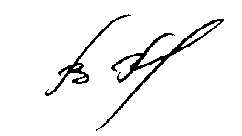 Заполняется физическими лицами: руководителем, участником, акционером, бенефициаром (выгодоприобретателем)г. Элиста«____»_______________201___г.№№ п/пНаименование  Объекта,адрес месторасположенияНаименование газоиспользующего оборудованияМаксимальная проектная мощность, м3/ч1.1.1.22.22.22.№ п.п.Место установки узла учета газаМарка, тип, № счетчикаТип, № вычислителяКоррекция по температуре/давлениюНаименование установкиСумма Контракта всего, тыс. руб.в т.ч. НДС 18%, тыс. руб.Цфакт =Цфакт =Цфакт =РЦфакт =Цфакт =Цфакт =ЦустQ  фактЦфакт =Цфакт =Цфакт =НЦфакт =Цфакт =Цфакт =РЦфакт =Цфакт =Цфакт =QрасчетЦфакт =Цфакт =Цфакт =                                                                                                              Нгде:Цуст утвержденная в установленном порядке оптовая цена на газ; утвержденная в установленном порядке оптовая цена на газ; утвержденная в установленном порядке оптовая цена на газ;Р фактическая объемная теплота сгорания газа, ккал/м3 (кДж/м3), указанная в паспортах качества Поставщика; фактическая объемная теплота сгорания газа, ккал/м3 (кДж/м3), указанная в паспортах качества Поставщика; фактическая объемная теплота сгорания газа, ккал/м3 (кДж/м3), указанная в паспортах качества Поставщика; фактическая объемная теплота сгорания газа, ккал/м3 (кДж/м3), указанная в паспортах качества Поставщика;Qфакт фактическая объемная теплота сгорания газа, ккал/м3 (кДж/м3), указанная в паспортах качества Поставщика; фактическая объемная теплота сгорания газа, ккал/м3 (кДж/м3), указанная в паспортах качества Поставщика; фактическая объемная теплота сгорания газа, ккал/м3 (кДж/м3), указанная в паспортах качества Поставщика; фактическая объемная теплота сгорания газа, ккал/м3 (кДж/м3), указанная в паспортах качества Поставщика;         Н фактическая объемная теплота сгорания газа, ккал/м3 (кДж/м3), указанная в паспортах качества Поставщика; фактическая объемная теплота сгорания газа, ккал/м3 (кДж/м3), указанная в паспортах качества Поставщика; фактическая объемная теплота сгорания газа, ккал/м3 (кДж/м3), указанная в паспортах качества Поставщика; фактическая объемная теплота сгорания газа, ккал/м3 (кДж/м3), указанная в паспортах качества Поставщика;Р расчетная объемная теплота сгорания газа, ккал/м3 (кДж/м3). расчетная объемная теплота сгорания газа, ккал/м3 (кДж/м3). расчетная объемная теплота сгорания газа, ккал/м3 (кДж/м3).Q расчет расчетная объемная теплота сгорания газа, ккал/м3 (кДж/м3). расчетная объемная теплота сгорания газа, ккал/м3 (кДж/м3). расчетная объемная теплота сгорания газа, ккал/м3 (кДж/м3).Н расчетная объемная теплота сгорания газа, ккал/м3 (кДж/м3). расчетная объемная теплота сгорания газа, ккал/м3 (кДж/м3). расчетная объемная теплота сгорания газа, ккал/м3 (кДж/м3).Юридический адрес:358003, АО «Газпром газораспределение Элиста» г. Элиста, ул. Ленина,272Телефон:(84722) 6-28-01Факс:(84722) 6-28-01e-mail: office@kalmgaz.ruИНН/КПП:ОКОНХ/ОКВЭД:0814042970/08160100190214/40.20.2Расчетный счет:№ 40702810600010004919В банке:Центральный филиал АБ "РОССИЯ"БИК:044525220Корр. счет:№ 30101810145250000220Адрес банка:142770, г. Москва, п. Сосенское, пос.Газопровод, 101, кор.5Юридический адрес:Телефон:Факс:e-mail:ИНН/КПП:ОКОНХ/ОКВЭД:ОКПО:Расчетный счет:В банке:БИК:Корр. счет:Адрес банка:ПОСТАВЩИКЗАКАЗЧИК__________________________ _________________Образец письма о заключении договораКому_________________________________________________________________________Образец письма о заключении договораОтОбразец письма о заключении договораОбразец письма о заключении договораОбразец письма о заключении договораОбразец письма о заключении договораКонт.тел.Год1 кв.2 кв.3 кв.4 кв.Январь –  Апрель -  Июль -Октябрь - Февраль - Май - Август -Ноябрь - Март - Июнь - Сентябрь -Декабрь -  15. Лицевой счет  16. ИНН организации 17. Код по ОКВЭД (основной        вид деятельности) 18. Код по ОКПО 19. Наименование банка  20. БИК 21. Расчетный счетСведения согласно п. 8 пп. г Правил поставки газа для обеспечения коммунально-бытовых нужд граждан, утвержденных Постановлением Правительства от 21.07.2008 г. № 549 Сведения согласно п. 8 пп. г Правил поставки газа для обеспечения коммунально-бытовых нужд граждан, утвержденных Постановлением Правительства от 21.07.2008 г. № 549 Сведения согласно п. 8 пп. г Правил поставки газа для обеспечения коммунально-бытовых нужд граждан, утвержденных Постановлением Правительства от 21.07.2008 г. № 549 Сведения согласно п. 8 пп. г Правил поставки газа для обеспечения коммунально-бытовых нужд граждан, утвержденных Постановлением Правительства от 21.07.2008 г. № 549 (форма заполняется на объекты, отапливаемые от одной котельной)(форма заполняется на объекты, отапливаемые от одной котельной)(форма заполняется на объекты, отапливаемые от одной котельной)(форма заполняется на объекты, отапливаемые от одной котельной)Адрес котельной:Адрес котельной:Адрес котельной:Адрес котельной:Отапливаемая  площадьОтапливаемая  площадьОтапливаемая  площадьОтапливаемая  площадьобщая площадь помещенийплощадь жилых помещенийплощадь нежилых помещений (лестницы, холлы, подвал, чердак)площадь коммерческих помещенийSобщ.Sобщ.жил.Sнежил.Sкоммерч.кв. мкв. мкв. мкв. м«______» _____________  20_____ г.(Дата)Подпись:(расшифровка подписи)